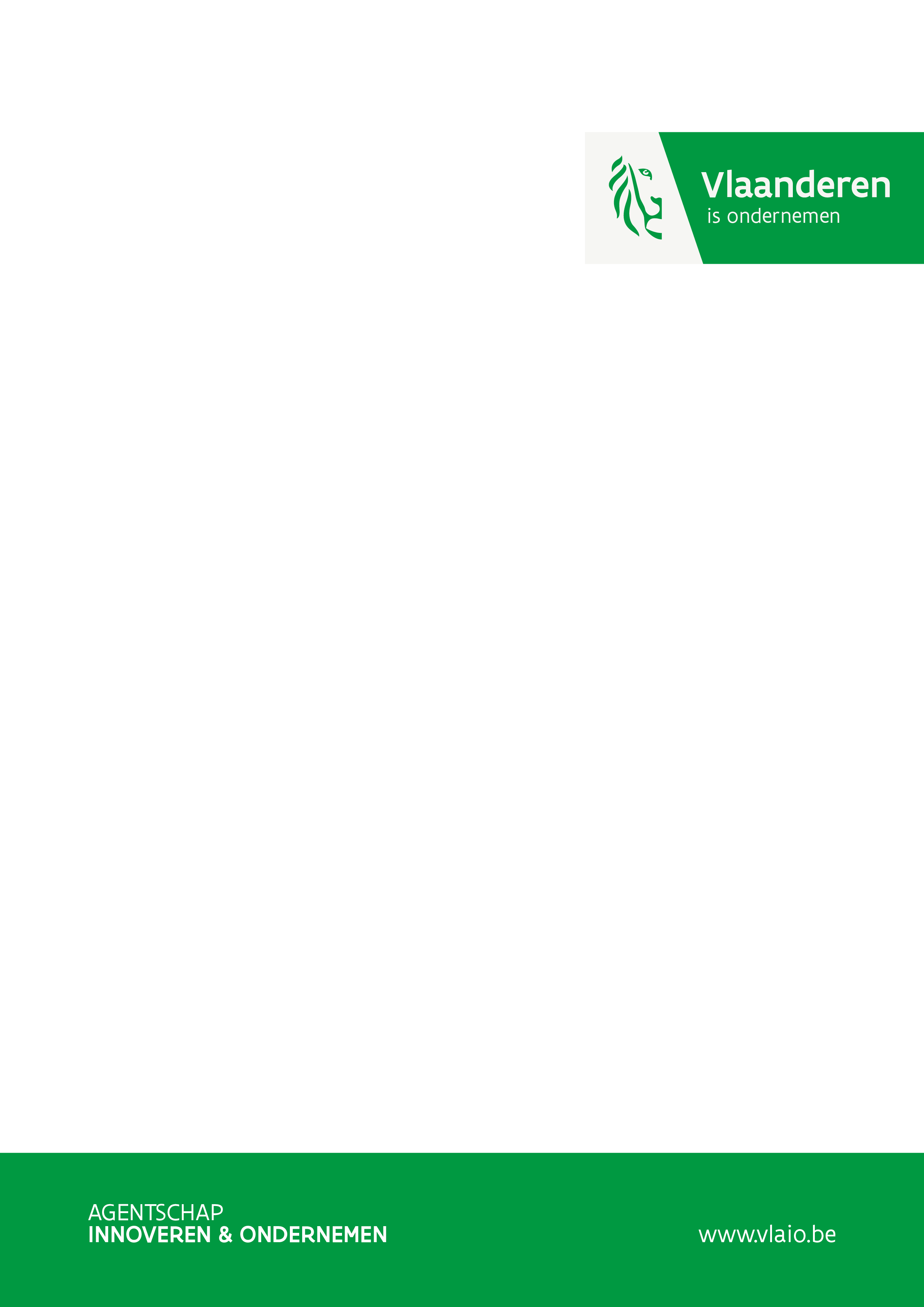 Dit document legt uit hoe een aanvraag voor een VIS-project in het kader van een clusteroproep moet ingevuld worden. Waar relevant kan steeds de link met de clusterstrategie en/of andere clusteractiviteiten gemaakt worden.Volgende documenten zijn van belang bij het voorbereiden van de aanvraag en zijn te verkrijgen via de website van het agentschap, via uw accountmanager en via clusters@vlaio.be:Oproepdocument clusteroproep (indien van toepassing)Aanvraagtemplate voor clusterproject-specifieke informatie (indien van toepassing)Aanvraagtemplate voor vooraanmelding (indien van toepassing)VIS-traject handleiding: https://www.iwt.be/sites/default/files/subsidies/documenten/VIS_TR_handleiding_juli2014.pdfToelichtingsdocument de-minimis: http://www.iwt.be/subsidies/documenten/de-de-minimis-regel-pdf Toelichtingsdocument gebruik van de projectresultaten: http://www.iwt.be/subsidies/documenten/beleidslijn-mbt-gebruik-resultaten-pdf Toelichtingsdocument ‘uitvoering en opvolging van een VIS-project: http://www.iwt.be/subsidies/documenten/uitvoering-en-opvolging-vis-tr-pdf Kostenmodel en bijbehorende Excel template om de projectbegroting op te stellen:  https://www.iwt.be/sites/default/files/subsidies/documenten/VIS_TR_template_kostenmodel_juni2017.xlsWe raden u aan om steeds na te gaan bij uw accountmanager of u over de meest actuele versie van deze documenten en templates beschikt.De aanvraag moet elektronisch ingediend worden bij het Agentschap Innoveren en Ondernemen, optredend voor het Hermesfonds, op clusters@vlaio.be samen met de ondertekende verklaringen. Het is deze versie die gebruikt wordt voor het bepalen van de datum van indiening. Hou er rekening mee dat via e-mail enkel bestanden tot max. 15 MB toegelaten worden.Met al uw vragen met betrekking tot het indienen van de aanvraag kan u terecht op het volgende adres:Agentschap Innoveren & Ondernemen EllipsgebouwKoning Albert II-laan 35, bus 161030 Brusseltel : 02 432 42 00, fax : 02 432 43 99clusters@vlaio.beVIS-projectDefinitieEen VIS-project richt zich op concrete en vraaggedreven uitdagingen of opportuniteiten van een ruim collectief van bedrijven, in het bijzonder kmo’s of niet-onderzoeksintensieve bedrijven, die door middel van innovatie beantwoord kunnen worden. De projectresultaten zijn op relatief korte termijn toepasbaar bij deze bedrijven en leveren zo een duidelijke economisch en eventueel ruimere maatschappelijke meerwaarde. VIS-projecten worden gesteund op basis van het VIS-besluit.ProjectactiviteitenVoor een VIS-project komen alle activiteiten die steunbaar zijn onder het VIS-besluit, gaande van kennisverwerving tot kennisgebruik, voor steun in aanmerking, zolang deze activiteiten bijdragen aan het realiseren van competentieverhoging en innovaties (met economische en eventueel ruimere maatschappelijke meerwaarde) bij de ruime doelgroep. Er worden in hoofdlijn volgende verschillende type activiteiten onderscheiden:innovatiestimulering: een bundeling van activiteiten die tot doel hebben bedrijven, in het bijzonder kmo’s, bewust te maken van het belang van innovatie, zowel inzake de technologische als de niet-technologische aspecten, en hen hierbij te ondersteunen. Activiteiten die hier aan bod komen zijn bijv. informatie- en kennisverspreiding, sensibilisering, stimuleren van netwerkvorming en synergie tussen de innovatie-actoren, etc…collectief onderzoek: onderzoeksactiviteiten, uitgevoerd door een kenniscentrum zonder winstoogmerk, gericht op het verwerven, het bundelen en het vertalen van kennis naar bruikbare innovatietoepassingen ten behoeve van een ruim collectief van bedrijven;activiteiten van kennisoverdracht naar de doelgroep: bijvoorbeeld case studies, beperkte begeleiding (aantal dagen) van ondernemingen bij de voorbereiding en/of het opzetten van innovaties/toepassingen. Activiteiten met individuele bedrijven kunnen slechts in beperkte mate aan bod komen in het VIS-project.studie-activiteiten: infogaring, haalbaarheidsanalyses, roadmap analyses, ...Een VIS-project kan voornamelijk focussen op één van deze activiteiten of op een combinatie ervan, en ook een geïntegreerde aanpak omvatten om het beoogde veranderingstraject bij bedrijven te bewerkstelligen (naar analogie van de vroegere VIS-trajecten). Projecten die enkel studie-activiteiten bevatten vallen onder de noemer VIS-studies en kunnen bijgevolg niet onder de VIS-projecten ingediend worden. Dergelijke studies ondersteunen het proces voor het uitwerken van een concreet plan van aanpak voor of het nagaan van de haalbaarheid van een later innovatietraject ten behoeve van een ruime doelgroep.Onder de noemer VIS-projecten voor clusters kunnen ook geen VIS-trajecten voor innovatievolgers ingediend worden noch projecten die in hoofdzaak gericht zijn op 1 op 1 (advies)diensten aan bedrijven.Het vraaggedreven en collectief karakter is een belangrijk kenmerk van een VIS-project. Het VIS-project moet gepast inspelen op de vragen en de noden van een collectief aan bedrijven, die met de resultaten van het project innovatief verder aan de slag kunnen gaan. Dit vereist zowel bij de opzet van het project als bij de uitvoering een goede interactie met de doelgroepbedrijven. Het betrekken van de bedrijvendoelgroep tijdens het project is onder meer voorzien via een functionele gebruikersgroep (of evenwaardig alternatief). Deze gebruikersgroep bestaat uit een representatieve vertegenwoordiging van de doelgroep, die op regelmatige tijdstippen samenkomt. De gebruikersgroep bewaakt de realisatie van de projectdoelstellingen.  Zij fungeert ook als klankbord voor (bijkomende) mogelijkheden van economisch en eventueel ook maatschappelijk gebruik van de projectresultaten. Belangrijk is dat de activiteiten in een VIS-project duidelijk additioneel moeten zijn aan wat men binnen de basiswerking van de clusterorganisatie hoort uit te voeren!Projectkenmerken en steunEen VIS-project heeft een duur van maximum 2. Enkel mits een duidelijke motivatie door de aanvrager kan dit worden uitgebreid tot 4 jaar. De begroting van VIS-projecten wordt beperkt tot 3 VTE/jaar en wordt gesubsidieerd aan maximaal 80% subsidie.Een VIS-project wordt aangevraagd door een Vlaams InnovatieSamenwerkingsverband (VIS). Voor de uitvoering van het project, kan naargelang de aard van de activiteit beroep gedaan worden op één of meerdere uitvoerders. Als uitvoerders komen de volgende kennisaanbieders in aanmerking: een VIS, een universitaire onderzoeksgroep, een onderzoeksinstelling, een hogeschool, een collectief centrum en een strategisch onderzoekscentrum (SOC). Het VIS-besluit stipuleert wel dat onderzoeksactiviteiten ‘collectief onderzoek’ steeds moeten uitgevoerd worden door een onderzoeksinstelling zonder winstoogmerk.Innovatieclusters voldoen aan de definitie van een Vlaams Innovatiesamenwerkingsverband (VIS). Clusterorganisaties kunnen zowel een coördinerende als een uitvoerende rol vervullen in het VIS-project en daarin samenwerken met andere VIS-partners of kenniscentra. De steun wordt toegekend aan de aanvrager als onrechtstreekse steun aan doelgroepbedrijven onder de de-minimis verordering· van de Europese Commissie. Het niet-gesubsidieerde gedeelte van de projectbegroting (20%) dient gefinancierd te worden met bijdragen van de doelgroepbedrijven, welke tevens een bijkomende indicatie is voor het draagvlak bij de bedrijvendoelgroep.De subsidie aan VIS-projecten voor clusters volgt in belangrijke mate de algemene regels voor VIS-trajecten. Voor een goed begrip van de verdere modaliteiten is het daarom aangewezen om eveneens de meest recente ‘handleiding VIS-trajecten versie juli 2014’ na te lezen, in het bijzonder de volgende hoofdstukken:vereisten in verband met de aanvragers (VIS), uitvoerders en onderaannemers;gebruik van de projectresultaten (zie hiervoor ook het document ‘Beleidslijn m.b.t. gebruik van resultaten’);ruimere meerwaarde.  Opstellen, indiening en evaluatie van de aanvraagDe aanvraag wordt opgesteld overeenkomstig deze template. De aanvraag is in het Nederlands opgesteld, tenzij anders overeengekomen, en wordt elektronisch ingediend bij het Agentschap Innoveren & Ondernemen via clusters@vlaio.be .De ingediende aanvraag bevat de volgende delen:Deel 1: omvat alle gemeenschappelijke gegevens van het project en wordt ingevuld door de hoofdaanvrager die optreedt als coördinator van het project;Deel 2: omvat alle informatie die inhoudelijk nodig is om het project te beoordelen;Deel 3: omvat het detailbudget;Deel 4: omvat de eventuele verplichte bijlagen.In de inleiding van dit document, incl. de documenten waarnaar in deze inleiding wordt verwezen, is belangrijke achtergrondinformatie terug te vinden die u kan helpen bij het opmaken van de projectaanvraag.Goede aanvragen kunnen typisch uitgewerkt worden op een omvang van 25-35 bladzijden (maximaal 50 bladzijden) afhankelijk van het aantal partners binnen het projectconsortium en de omvang van het werkplan. Dit maximum aantal pagina’s geldt inclusief de literatuur- en andere referenties en omvat normale A4 pagina’s met lettertype ‘Calibri’ minimaal size 11 of equivalent en redelijke interlinie en marges. Het is essentieel om dit maximum van 50 bladzijden niet te overschrijden. Het overschrijden van het maximum aantal pagina’s resulteert immers in de onontvankelijkheid van het projectvoorstel.Na indiening van de aanvraag zal het Agentschap Innoveren & Ondernemen de ontvankelijkheid van de aanvraag beoordelen. Indien de aanvraag ontvankelijk is zal het agentschap, mede op basis van het advies van externe deskundigen, het project beoordelen, aan de hand van de beoordelingscriteria zoals opgenomen in Bijlage 1. Op basis van deze beoordeling zal het Hermes Beslissingscomité beslissen of het project al dan niet steunbaar is. Voor gesteunde projecten zal een projectovereenkomst opgesteld worden.Inhoudsopgave AanvraagdocumentDeel 1: Projectidentificatie	9Algemene inlichtingen	9Innovatiedoel	10Gegevens en intentieverklaring hoofdaanvrager	11Gegevens en intentieverklaring mede-aanvrager(s) (indien van toepassing)	13Gegevens en intentieverklaring  van de betrokken clusterorganisatie(s)	14Gegevens en intentieverklaring uitvoerder(s) van de uitvoerders)	15Deel 2: Projectbeschrijving	16A. Impact van het project	161. Aanleiding en doelstellingen van het project	162. Focus op vernieuwing	163. Collectief karakter	174. Economische impact	175. Ruimere meerwaarde van het project	176. Inpassing in de clusterstrategie	17B. Projectuitvoering	181. Kwaliteit van de uitvoering	182. Expertise en middelen	21Deel 3: Projectbegroting	22Opmaak en samenstelling van de projectaanvraagChecklist met de verschillende delen van de projectaanvraag:Deel 1: Projectidentificatie Algemene inlichtingen Innovatiedoel Administratieve gegevens en intentieverklaring van de hoofdaanvrager Administratieve gegevens en intentieverklaring van de medeaanvrager(s) Administratieve gegevens en intentieverklaring van de (mede)-uitvoerder(s)Deel 2: Projectbeschrijving  Aanleiding, situering en doelstellingen van het project Collectief karakter Belang voor de doelgroep  Complementariteit en ruimere meerwaarde van het project Kwaliteit van de uitvoering Expertise en middelenDeel 3: Projectbegroting Projectbegroting per partner (Excel sheet) Totale projectbegroting (Excel sheet)Deel 4: Bijlagen	 Bij onderaannemingen vanaf 8.500 EUR: offertes Een verklaring van de clusterorganisatie die de aanvragers/uitvoerders mandateert voor de uitvoering van het project (in het geval dat de clusterorganisatie zelf geen aanvrager is). Deel 1: Projectidentificatie Algemene inlichtingenInnovatiedoelHet innovatiedoel geeft kernachtig de projectdoelstellingen weer, alsook de verwachte resultaten en impact. Het dient opgemaakt in het Nederlands, volgens onderstaande structuur, en wordt beperkt tot maximum 1 bladzijde. Het innovatiedoel wordt gebruikt als basis voor de opmaak van de VLAIO-overeenkomst bij toekenning van de subsidie.Algemeen doelbeknopte situering van de concrete probleemstelling/uitdaging bij de doelgroepbedrijven en algemene doelstellinggrootte/karakterisatie van de doelgroep (= de bedrijven die rechtstreeks baat hebben bij de projectresultaten en waarop het project zich actief richt) Concrete doelendoelstellingen van het project en de beoogde resultaten; inclusief de belangrijkste KPI’s en bijhorende streefcijfersVerwachte resultaten en impactde strategie/aanpak op vlak van valorisatie, het innovatietraject en de (zichtbare) veranderingen bij de doelgroep die mogen verwacht wordenHet innovatiedoel maakt bij toekenning van steun deel uit van de steunovereenkomst en zal na afloop van het project gebruikt worden om na te gaan in welke mate de vooropgestelde doelstellingen werden bereikt. Mede om deze reden is het noodzakelijk dat de doelstellingen zo scherp mogelijk worden afgelijnd, concreet en verifieerbaar zijn, en dat - indien mogelijk - zoveel mogelijk kwantitatieve streefwaarden worden gedefinieerd. Merk op dat de steunovereenkomst een middelenverbintenis is en geen resultaatsverbintenis. Gegevens en intentieverklaring hoofdaanvrager (*) Voor een onderaanneming van meer dan 8.500 EUR. Voeg de offertes bij (bijlagen).Als rechtsgeldig vertegenwoordiger van <naam van aanvragende organisatie> en deel uitmakend van het aanvragend consortium bestaande uit <namen van hoofd- en eventuele mede-aanvragende organisaties>, geef ik het Agentschap Innoveren & Ondernemen de toestemming alle nodige acties te laten uitvoeren naar aanleiding van de VIS-projectaanvraag ingediend bij agentschap in het kader van clusterprojecten.Ik verklaar kennis te hebben genomen van de programmakenmerken, van de inhoud van het project en dat ik de nodige middelen zal inzetten voor de uitvoering van het project. Tevens verklaar ik voor dit project nog geen subsidie te hebben ontvangen.Tussen de aanvragende consortiumleden zijn duidelijke afspraken gemaakt omtrent het project. Deze afspraken zijn beschreven in de aanvraag en worden bij goedkeuring van het project verder uitgewerkt in een samenwerkingsovereenkomst. Indien voor uitvoering van het project beroep gedaan wordt op een uitbesteding (onderaannemingsrelatie) aan een onderzoeksorganisatie, dient de volgende verklaring toegevoegd te worden: Ik verklaar dat <naam van aanvragende organisatie> bij uitbesteding van een opdracht aan een onderzoeksinstelling de geleverde dienst vergoedt aan marktprijs respectievelijk de kosten volledig vergoedt en daarboven een redelijke marge betaalt.Naam, functie										Datum(handtekening)Bij een inhoudelijke samenwerking (onderzoekspartner relatie) met onderzoeksorganisaties in het VIS-project dient onderstaande intentieverklaring tot samenwerking ondertekend te worden, door personen die de betrokken rechtspersonen rechtsgeldig kunnen verbinden:Intentieverklaring tot samenwerking:Tussen[naam aanvragende organisatie], gevestigd te [straatnaam, nr, postcode localiteit], hierna aangeduid als “AANVRAGER” en rechtsgeldig vertegenwoordigd door [voornaam, naam],en[naam onderzoeksinstelling, (faculteit), dept/vakgroep, afdeling/lab/onderzoeksgroep], gevestigd te [straatnaam, nr, postcode localiteit], hier aangeduid als “ONDERZOEKSINSTELLING” en rechtsgeldig vertegenwoordigd door [voornaam, naam],samen aangeduid als “de PARTIJEN”.De PARTIJEN verklaren dat de samenwerking met de ONDERZOEKSINSTELLING in het voorgelegde VIS-project binnen het kader van clusterprojecten, zal gebeuren overeenkomstig het bepaalde in deze projectaanvraag. Bij goedkeuring van dit project met inhoudelijke samenwerking met een ONDERZOEKSINSTELLING worden deze afspraken verder vastgelegd in een samenwerkingsovereenkomst tussen de PARTIJEN, die uiterlijk binnen de 4 maanden na ontvangst van de PROJECTSPECIFIEKE VOORWAARDEN  ter goedkeuring aan Agentschap Innoveren & Ondernemen moet worden overgemaakt. Gelezen en goedgekeurd,Datum en handtekening rechtsgeldige vertegenwoordiger AANVRAGERDatum en handtekening rechtsgeldige vertegenwoordiger ONDERZOEKSINSTELLING”Gegevens en intentieverklaring mede-aanvrager(s) (indien van toepassing)(*) Voor een onderaanneming van meer dan 8.500 EUR.  Voeg de offertes bij (bijlagen).Als rechtsgeldig vertegenwoordiger van <naam van aanvragende organisatie> en deel uitmakend van het aanvragend consortium bestaande uit <namen van hoofd- en eventuele mede-aanvragende organisaties>, geef ik het Agentschap Innoveren & Ondernemen de toestemming alle nodige acties te laten uitvoeren naar aanleiding van de VIS-projectaanvraag ingediend bij het agentschap in het kader van clusterprojecten.Ik verklaar kennis te hebben genomen van de programmakenmerken, van de inhoud van het project en dat ik de nodige middelen zal inzetten voor de uitvoering van het project. Tevens verklaar ik voor dit project nog geen subsidie te hebben ontvangen.Tussen de aanvragende consortiumleden zijn duidelijke afspraken gemaakt omtrent het project. Deze afspraken zijn beschreven in de aanvraag en worden bij goedkeuring van het project verder uitgewerkt in een samenwerkingsovereenkomst. Indien voor uitvoering van het project beroep gedaan wordt op een uitbesteding aan een onderzoeksorganisatie, dient de volgende verklaring toegevoegd te worden: Ik verklaar dat <naam van aanvragende organisatie> bij uitbesteding van een opdracht aan een onderzoeksinstelling de geleverde dienst vergoedt aan marktprijs respectievelijk de kosten volledig vergoedt en daarboven een redelijke marge betaalt.Naam, functie										Datum(handtekening)Gegevens en intentieverklaring  van de betrokken clusterorganisatie(s)Als rechtsgeldig vertegenwoordiger van <naam van de clusterorganisatie> geef ik het Agentschap Innoveren & Ondernemen de toestemming alle nodige acties te laten uitvoeren naar aanleiding van de VIS-projectaanvraag ingediend bij het agentschap door <namen van hoofd- en eventuele mede-aanvragende organisaties> in het kader van clusterprojecten. Ik verklaar kennis te hebben genomen van de programmakenmerken, van de inhoud van het project en dat ik de nodige middelen zal inzetten voor de uitvoering van het project. Tevens verklaar ik voor dit project nog geen subsidie te hebben ontvangen.Tussen de aanvragende consortiumleden zijn duidelijke afspraken gemaakt omtrent het project. Deze afspraken zijn beschreven in de aanvraag en worden bij goedkeuring van het project verder uitgewerkt in een samenwerkingsovereenkomst. Naam, functie										Datum(handtekening)Gegevens en intentieverklaring uitvoerder(s) van de uitvoerders)(*) Voor een onderaanneming van meer dan 8.500 EUR.  Voeg de offertes bij (bijlagen).Als rechtsgeldig vertegenwoordiger van <naam van uitvoerende organisatie> geef ik het Agentschap Innoveren & Ondernemen de toestemming alle nodige acties te laten uitvoeren naar aanleiding van de VIS-projectaanvraag ingediend bij het agentschap door <namen van hoofd- en eventuele mede-aanvragende organisaties>, in het kader van clusterprojecten. Ik verklaar kennis te hebben genomen van de programmakenmerken, van de inhoud van het project en dat ik de nodige middelen zal inzetten voor de uitvoering van het project. (indien van toepassing) In het bijzonder bevestig ik de basisprincipes betreffende de participatie in de onderzoeksresultaten beschreven in het project. Tevens verklaar ik voor dit project nog geen subsidie te hebben ontvangen.Tussen de aanvragende consortiumleden en de uitvoerders zijn duidelijke afspraken gemaakt omtrent het project. Deze afspraken zijn beschreven in de aanvraag en worden bij goedkeuring van het project verder uitgewerkt in een samenwerkingsovereenkomst.Naam, functie										Datum(handtekening)Deel 2: Projectbeschrijving A. Impact van het project 1. Aanleiding en doelstellingen van het projectIn dit deel moet het duidelijk zijn waarom het project uitgevoerd wordt en voor wie en wat men wil bereikt hebben na afloop van het project.Geef aan op welke manier het project tot stand is gekomen, wat de noodzaak is voor het uitvoeren van het project en beschrijf de concrete problemen of uitdagingen waarmee de doelgroepbedrijven geconfronteerd worden. Geef aan tot welke doelgroep het project zich richt en (indien van toepassing) op welke manier het project zich ook op innovatievolgers richt. Toon aan in welke mate er een breed draagvlak is bij de Vlaamse doelgroep voor dit project.Wat zijn de vooropgestelde doelstellingen? Welke directe resultaten worden beoogd met het project? Beschrijf die beoogde resultaten zo concreet (verifieerbaar) en herkenbaar mogelijk. Geef ook aan op welke - relatief korte termijn - ze toepasbaar zullen zijn bij de (kmo) doelgroepbedrijven. Beschrijf (kort) wat men reëel wil bereikt hebben na afloop van het project en eventueel op langere termijn bij de doelgroepbedrijven (in het bijzonder de bedrijven die lid zijn van de innovatiecluster). Welke effecten/impact bij de bedrijven worden beoogd? Wat zal hiervoor nog dienen te gebeuren binnen de context van de clusterorganisatie(s) om deze effecten/impact te bewerkstelligen?Gelieve er rekening mee te houden dat het behalen van de projectdoelstellingen/resultaten dient afgetoetst te worden aan de hand van een aantal relevante succesindicatoren (zie ook punt 1 onder deel B).2. Focus op vernieuwingGeef aan in welke mate de projectresultaten (zullen) voorlopen op wat momenteel op de markt beschikbaar is en wat de impact is op het innovatievermogen van de doelgroepbedrijven.Beschrijf de meerwaarde van het project ten opzichte van de huidige kennis bij de doelgroep. Geef aan op welke manier de doelgroepbedrijven de kennisverhoging gaan omzetten in concrete innovaties/toepassingen? Beschrijf de concrete innovaties/realisaties die tijdens en ook na afloop van het project verwacht kunnen worden bij de doelgroepbedrijven. Geef een aantal concrete voorbeelden. Voer hier eventueel een opsplitsing van de doelgroep door.3. Collectief karakter Aansluitend bij wat reeds geformuleerd werd onder §A.1, geef hier meer gedetailleerd aan welke ruime doelgroep van bedrijven binnen en buiten de cluster(s), in het bijzonder kmo’s en/of niet-onderzoeksintensieve bedrijven, baat kan hebben bij de projectresultaten. Kwantificeer en typeer de reële doelgroep. Welk is het aandeel van bedrijven (in het bijzonder de bedrijven binnen de cluster) die rechtstreeks baat hebben bij het project; waar de resultaten effectief aanleiding zullen geven tot concrete innovaties/toepassingen. Voer indien nodig een opsplitsing door in deelgroepen (bv. verschillende sectoren, verschillend absorptievermogen, ...). Vermeld de belangrijkste relevante economische gegevens (aantal bedrijven, kmo-aandeel, omzet, tewerkstelling, export, …) van de (deel)doelgroep(en). Toon aan dat er voldoende absorptiecapaciteit is bij de (kmo) doelgroepbedrijven.4. Economische impact Welke impact verwacht  men voor de doelgroep, zowel op economisch als op maatschappelijk vlak.Geef een inschatting in welke mate kan het latere innovatietraject leiden tot groei bij de doelgroepbedrijven onder de vorm van expansie van de bedrijfsactiviteiten, bijkomende tewerkstelling of investeringen, …. Op welke termijn kan deze groei verwacht worden.  Geef aan op welke manier dit project de competitiviteit van de doelgroepbedrijven zal verhogen. Indien van toepassing, geef aan op welke manier de internationale competitiviteit verhoogd wordt. Zijn er spillover effecten naar andere doelgroepen en sectoren te verwachten?Vermeld mogelijke hindernissen (extern) waardoor de economische impact kan belemmerd of vertraagd worden (bv. IP, wetgeving, marktomgeving, …).5. Ruimere meerwaarde van het projectHoe positioneert het project zich ten opzichte van eventuele andere door de overheid gefinancierde initiatieven/projecten (bijv. EFRO, ...)? Sluit het aan bij andere Vlaamse onderzoeksactiviteiten (SBO, TETRA, VIS-CO/TRIv of LA-TR) of bij internationale projecten (ERA-NET, EU/FP7)? Indien van toepassing, beschrijf de synergiën met de huidige activiteiten van de aanvragers/uitvoerders. Welke relevante inspanningen worden reeds geleverd i.v.m. het onderwerp van de projectaanvraag (in binnen- en buitenland), welke aanpak wordt hierbij gevolgd en welke resultaten heeft dit tot dusver opgeleverd. Geef hierbij waar mogelijk de nodige literatuurreferenties.Geef aan of er al dan niet een mogelijk risico bestaat op marktverstoring met commerciële dienstverlening en hoe hier mee zal omgegaan worden binnen de project- en valorisatiestrategie.Beschrijf, indien van toepassing, de aansluiting van het project bij belangrijke maatschappelijke uitdagingen en/of transitieprioriteiten zoals bepaald in Visie2050: een langetermijnstrategie voor Vlaanderen”.Omschrijf en motiveer, indien van toepassing, de verwachte meerwaarde op het vlak van duurzame ontwikkeling. Bij het kunnen aantonen van de milieuwinst (zo nodig door een kwantitatieve berekening, bv. via ecopunten) kan het project een hogere prioriteit bekomen (zie hiervoor de handleiding DO: http://www.iwt.be/subsidies/documenten/handleiding-do-pdf ).6. Inpassing in de clusterstrategieGeeft aan op welke manier het project aansluit bij de strategie en de doelstellingen van de betrokken cluster(s), alsook hoe het zich positioneert ten opzichte van andere projecten binnen de clusterwerking en hoe de interactie met deze projecten zal plaatsvinden.B. Projectuitvoering 1. Kwaliteit van de uitvoeringIn dit deel wordt de globale aanpak beschreven waaruit blijkt hoe de projectdoelstellingen zullen bereikt worden. 1.1. Betrokkenheid doelgroepGeef aan op welke manier de doelgroepbedrijven (in het bijzonder clusterleden) betrokken werden bij de voorbereiding van de projectaanvraag en beschrijf hoe de doelgroepbedrijven betrokken worden bij de uitvoering en aansturing van het project en geef aan welke afspraken in dit verband zullen gemaakt worden. Geef aan hoe de gebruikersgroep samengesteld is en georganiseerd wordt. De frequentie van interactie dient aangepast te zijn aan de opzet van het traject en de planning.Geef een overzicht van de individuele bedrijven/organisaties die zich al geëngageerd hebben of geïnteresseerd zijn om lid te worden van de gebruikersgroep; en geef duidelijk aan wat voor elk van hen de relevantie van het project is (eventueel aan de hand van gemotiveerde intentieverklaringen).Geef aan op welke wijze het cofinancieringsplan zal ingevuld worden en wat het financieel engagement van de doelgroepbedrijven hierin is. Een belangrijk up front financieel engagement rechtstreeks van verschillende (individuele) bedrijven is een bijkomende indicatie voor het draagvlak bij bedrijven.1.2. WerkplanBeschrijf globaal de aanpak en het verloop van het project. Motiveer waarom voor deze aanpak gekozen wordt en in welke mate deze bijdraagt tot de realisatie van de doelstellingen. Schets de onderlinge samenhang tussen de verschillende activiteiten (eventueel schematisch). Een VIS-project kan modulair samengesteld zijn in functie van de behoeften/noden.Afhankelijk van de focus van het project kan in een VIS-project de toepasbaarheid van de innovatie bij de bedrijvendoelgroep al voor een belangrijk deel tijdens het project plaatsvinden of kan in het project de nadruk gelegd worden op deelstappen in het innovatieproces, bijv. sensibilisering of kennisopbouw/vertaalonderzoek met tijdens het project toepassing van innovaties bij een beperktere groep van bedrijven uit de bedrijvendoelgroep. Beschrijf wat er ter zake binnen de projecttermijn aan dergelijke activiteiten ingepland wordt.Beschrijf de uit te voeren activiteiten. Deel het project op in werkpakketten en beschrijf per werkpakket de aanpak, de taken, de personeels- en tijdsinzet en de betrokken partijen (zie onderstaande tabel). Geef aan de hand van een GANTT chart duidelijk de mijlpalen en de go/no-go beslissingsmomenten weer in de tijd. Geef ook een overzichtstabel van de te besteden mensmaanden per partner en per werkpakket en motiveer de voorziene duurtijd van het project.Geef in een grafiek het relatief gewicht (in %) weer van de verschillende types activiteiten in het project (projectmanagement, platformwerking/netwerking, onderzoeksactiviteiten/kennis-verwerving/vertaling, collectieve kennisverspreiding en activiteiten met individuele bedrijven).1.3. Succesindicatoren en leverbaarheden van het projectDefinieer een beperkte set van relevante succesindicatoren (KPI’s om het succes/verloop van het project te meten en geef aan wat na de eerste 2 jaren bereikt wordt en wat de verwachtingen voor het totale project zijn. Beschrijf dit op een kwantitatieve manier (streefcijfers) die toelaat om eenvoudig te kunnen oordelen over het al of niet slagen van het project. De streefcijfers moeten getuigen van een voldoende ambitieniveau en dienen in verhouding te staan tot de gevraagde subsidie. Geef aan op welke wijze deze zullen gemeten worden.Vertrek bij het opstellen van de KPI’s steeds vanuit de doelstellingen van uw project (innovatiedoel) en welke directe resultaten u bij de doelgroepbedrijven wil realiseren tijdens het project. De KPI’s zijn gericht op de effecten die men wil realiseren bij de bedrijven (niet op de activiteiten die men zal uitvoeren). Geef een overzicht van de leverbaarheden over het ganse traject en de voorziene timing (in tabelvorm). Beperk u tot de belangrijkste leverbaarheden voor het behalen van uw projectdoelstellingen. De leverbaarheden dienen toegewezen aan een categorie in een hiervoor ontwikkelde typologie, waarbij onderscheid gemaakt wordt tussen ‘projectspecifieke kennisontwikkeling’ en ‘collectieve/generieke kennisoverdracht’(*) Uitgedrukt in aantal maanden na de startdatum van het project1.4. Aanpak op gebied van kennis/technologieverspreiding en -transferBeschrijf globaal de strategie/aanpak op gebied van kennis/technologieverspreiding en -transfer naar de doelgroepbedrijven, met bijzondere aandacht voor de mogelijkheden van doorstroming van de resultaten naar de kmo’s. Geef concreet aan hoe de kennis verspreid zal worden naar de ruime doelgroep. Naast de verspreiding van kennis naar de brede doelgroep, kan ook aangegeven welke activiteiten na afloop van het project eventueel verder ondernomen zullen worden om de innovaties/veranderingen bij de doelgroepbedrijven te blijven bewerkstelligen en op welke manier de kennis geborgd wordt.Indien van toepassing, geef aan hoe nieuwe kennis beschermd kan/zal worden (IP) en welke afspraken hierover gemaakt worden met de verschillende leden van het projectconsortium. Geef aan welke afspraken zullen gemaakt worden rond het gebruik van achtergrondkennis. Geef ook aan welke eventuele belemmeringen er zijn naar het gebruik van die kennis. Te complexe regelingen worden als een risicofactor voor het project beschouwd. Indien de innovaties door de ruime doelgroep niet ten volle zullen plaatsvinden tijdens de duur van het project, wordt verwacht dat de inbedding van deze projecten in de clusterorganisatie(s) ertoe zal bijdragen dat de doelstellingen naar de ruimere doelgroep gerealiseerd zullen worden. Indien van toepassing, dient in de aanvraag duidelijk beschreven te worden welke vervolgstappen hiervoor voorzien worden.2. Expertise en middelenIn dit deel wordt aangetoond dat de vereiste expertise aanwezig is en of de gevraagde middelen in overeenstemming zijn met de projectdoelstellingen en het werkplan. Situeer het aanvragend consortium ten opzichte van de doelgroep. Geef per partner/uitvoerder aan welke kennis en expertise ingebracht wordt. Situeer het project binnen hun activiteiten. Geef (indien van toepassing) een overzicht van de resultaten van voorafgaande projecten en toon aan dat deze geleid hebben tot concrete innovaties/veranderingen bij de doelgroepbedrijven (track record). Hou dit kort en bondig; meer gedetailleerde informatie kan in bijlage toegevoegd worden.Geef aan welke personen ingezet zullen worden voor de kerntaken van het project. Geef voor deze personen de expertise, bijzondere vaardigheden of profiel (indien nog aan te werven). Beschrijf de rol en de meerwaarde van elke partij binnen het projectconsortium. Beschrijf op welke manier de samenwerking tussen de verschillende leden van het consortium zal verlopen. Indien er met internationale onderzoekspartners samengewerkt wordt, beschrijf de meerwaarde van deze samenwerking voor het project.Motiveer de gevraagde middelen (VTE’s, kosten) van het project. Zet dit in relatie tot de beoogde projectresultaten en potentiële impact voor de doelgroep.Deel 3: ProjectbegrotingHet Agentschap Innoveren & Ondernemen voorziet een Excel-file waarmee een projectbegroting kan opgemaakt worden. Het gebruik van deze file is verplicht. De projectbegroting wordt opgemaakt zoals bepaald in het kostenmodel en   rekening houdend met de specifieke informatie die beschikbaar is in de handleiding: https://www.iwt.be/sites/default/files/subsidies/documenten/VIS_TR_template_kostenmodel_juni2017.xls. De detailprojectbegroting wordt bij de aanvraag gevoegd, in xls-formaat. Het samenvattend overzicht dient hier opgenomen te worden in de projectaanvraag (deel 3), evenals eventuele bijkomende verduidelijkende toelichtingen.Deel 4: BijlagenDe verplichte bijlagen zijn (indien van toepassing):Bij onderaannemingen vanaf 8.500 EUR: offertes,Een verklaring van de clusterorganisatie die de aanvragers/uitvoerders mandateert voor de uitvoering van het project (in het geval dat de clusterorganisatie zelf geen aanvrager is),Indien een nieuw Vlaams InnovatieSamenwerkingsverband (ad hoc consortium van bedrijven) het project (mee) aanvraagt: de intentiebrieven van de individuele leden van dit consortium (minstens 10 Vlaamse bedrijven bij indiening); deze intentiebrieven dienen ondertekend te zijn door een persoon die gemachtigd is om voor het bedrijf contractuele verbintenissen aan te gaan.Aanvullende informatie kan indien gewenst opgenomen worden in de bijlage bij het aanvraagdocument, maar zal niet meegestuurd worden naar de deskundigen.Bijlage 1: Criteria voor VIS-projecten van clusters1. ONTVANKELIJKHEIDDe aanvraag is ontvankelijk indien voldaan is aan de volgende voorwaarden:De hoofdaanvrager is een VIS of kan indienen binnen VIS.De uitvoerders zijn kennisaanbieders, zoals gedefinieerd in de handleiding voor VIS-trajecten. ‘Verklaring’ (toestemming alle nodige acties te laten uitvoeren) is opgenomen, voorafgaand aan de ondertekening van de aanvraag, door alle aanvragers en uitvoerders. Er is geen reden voor twijfel of het om personen gaat die voor de organisatie gemachtigd zijn om contractuele verbintenissen af te sluiten.De informatie gevraagd in de aanvraagtemplate wordt verstrekt (is aanwezig, geen oordeel over de kwaliteit).De resultaten zijn niet gericht op de primaire land- of tuinbouwsector.2. EVALUATIE2.1 IMPACTDe potentiële impact wordt beoordeeld aan de hand van ten minste de onderstaande 4 criteria. Per criterium wordt een beoordeling "zeer goed", "goed/neutraal", "eerder zwak" of "niet steunbaar (uitsluiting)" gegeven. Per criterium wordt hieronder een omschrijving als richting gever geven voor een typisch goed project en een niet-steunbaar project. InnovatiedoelGOEDDe doelstellingen van het project zijn duidelijk. Er is een innovatiedoel gedefinieerd dat duidelijk aangeeft wat met het project beoogd wordt. Het innovatiedoel sluit aan bij een reële nood of opportuniteit van de beoogde doelgroep van bedrijven en er is draagvlak voor bij deze doelgroep. Het innovatiedoel is ook voldoende concreet zodat op het einde van het project kan beoordeeld worden of/in welke mate de doelstellingen werden behaald.NIET STEUNBAARDe doelstellingen van het project zijn compleet onduidelijk of sluiten niet aan bij de reële nood of opportuniteit van de doelgroep.Het vraaggedreven karakter van het project is onvoldoende. Er is geen of weinig draagvlak bij de doelgroep.Focus op vernieuwingGOEDHet project is goed gepositioneerd ten opzichte van de huidige stand van zaken in het domein en de uitdagingen zijn duidelijk geïdentificeerd. De beoogde innovaties (die voldoende concreet en op korte termijn toepasbaar zijn) lopen voor op wat beschikbaar is op de markt en zijn vernieuwend voor de Vlaamse doelgroep. Er kan een duidelijke kennis- of competentieverhoging verwacht worden bij de doelgroepbedrijven, in het bijzonder bij kmo’s. NIET STEUNBAARHet project betreft een “me-too” project.Het project levert geen of minimale bijdrage tot vernieuwing, kennis- of competentieverhoging bij de doelgroepbedrijven.Collectief karakterGOEDHet project is gericht naar een voldoende ruime doelgroep van bedrijven die rechtstreeks baat heeft bij het project en er is een goede verhouding tussen de omvang van het project en deze doelgroep. De doelgroep omvat voldoende kmo’s of niet onderzoeksintensieve bedrijven. De doelgroep heeft voldoende absorptiecapaciteit om de resultaten van het project te capteren.NIET STEUNBAARHet aandeel bedrijven dat rechtstreeks baat heeft bij het project is zeer beperkt of het project is gericht op een beperkt aantal/enkele bedrijven (eerder coöperatief project of bedrijfsproject).Het project is hoofdzakelijk gericht op onderzoeksintensieve bedrijven.Economische impactGOEDHet project zal leiden tot (meer/versnelde) innovaties bij de doelgroepbedrijven (in het bijzonder kmo’s) en/of hen toelaten een belangrijke stap te zetten. Het project zal de competitiviteit van de doelgroepbedrijven verhogen. De economische impact van het project is belangrijk (voor Vlaanderen) en situeert zich minimaal op het niveau van behoud van de bedrijfsactiviteiten, tewerkstelling of investeringen.NIET STEUNBAARDe resultaten van het project hebben weinig of geen invloed om de competitiviteit van de bedrijvendoelgroep en de verwachte economische impact is zeer beperkt/onduidelijk.Ruimere meerwaarde van het projectGOEDHet project is complementair met andere projecten die gesteund worden binnen of buiten de innovatiecluster en is niet marktverstorend. Projecten die zeer duidelijke synergiën vertonen met al lopende projecten en/of een duidelijke onderbouwde meerwaarde leveren inzake duurzame ontwikkeling of andere maatschappelijke uitdagingen, kunnen een pluspunt krijgen.NIET STEUNBAARHet project vertoont grote overlap met andere, publiek gefinancierde projecten/initiatieven.Er is een duidelijk risico op marktverstoring met commerciële dienstverlening.2.2 KWALITEITDe kwaliteit wordt beoordeeld aan de hand van 2 criteria. Als een project op één van deze criteria niet aan de minimale kwaliteitseisen voldoet, wordt het niet gesteund. Hieronder wordt per criterium als richting gever beknopt weergegeven wat steunbaar of niet-steunbaar is.Kwaliteit van de uitvoeringSTEUNBAARDe globale aanpak van het project is duidelijk en geschikt om de collectieve doelstellingen van het project te realiseren. Het werkprogramma dat op basis van deze aanpak is uitgewerkt is voldoende duidelijk en realistisch. Het werkprogramma laat ook een redelijke inschatting van de ingezette middelen toe. De voorzien duurtijd van het project is adequaat.Er wordt een correcte aanpak voorgesteld voor de ruime verspreiding van de kennis en er ligt een duidelijk plan m.b.t. de valorisatie van de resultaten voor. De projectopvolging, inclusief gebruikersgroep, is degelijk en er werden duidelijke/relevante leverbaarheden, KPI’s en streefcijfers gedefinieerd in lijn met de projectdoelstelling. Er is een duidelijke rol voorzien voor de doelgroep (bijv. via gebruikersgroep), zowel tijdens de uitvoering van het project als na afloop.NIET STEUNBAAREr is onvoldoende relatie tussen de aanpak en de projectdoelstellingen en KPI’s.De aanpak is weinig realistisch of volstrekt onduidelijk.De voorziene duurtijd is niet realistisch.De betrokkenheid van de doelgroep bij het project is onvoldoende aangetoond.Expertise en middelenSTEUNBAARDe aanvragers zijn representatief voor de doelgroep en de uitvoerders beschikken over de vereiste expertise, middelen en infrastructuur om het project goed uit te voeren. Eventueel voorgestelde samenwerkingen zijn relevant en de kwaliteit hiervan is goed. De gevraagde personeelsinzet en begroting zijn in lijn met het projectplan en de beoogde doelstellingen (value for money). Er wordt een sluitend cofinancieringsplan voorzien.Als van toepassing: vorige VLAIO-projecten van de betrokken uitvoerders werden goed uitgevoerd.NIET STEUNBAARDe aanvragers zijn niet representatief voor de doelgroepEr ontbreken belangrijke partners of expertise.Er is een duidelijk risico op een falende samenwerking.Essentiële middelen (personeel, infrastructuur, toegang tot kennis/IPR, …) voor een adequate uitvoering ontbreken, zonder vooruitzicht op invulling.Er is een substantiële mismatch tussen de voorziene middelen en de doelstellingen of activiteiten.Het voorliggende cofinancieringsplan is weinig geloofwaardig, onrealistisch of niet aanwezig.Bijlage 2: Categorieën van leverbaarheden I. PROJECTSPECIFIEKE KENNISONTWIKKELING X.1) Nieuwe of verbeterde componenten/samenstellingen van (complexe) systemen of processen (codes, scripts, algoritmes, parameters, moleculen, …) X.2) Proof of concept (radicaal) vernieuwende technologie of methodologie X.3) Proof of concept (radicaal) vernieuwend product, proces, dienst X.4) Proof of concept nieuwe software, (simulatie)tool of model X.5) Nieuw/aangepast/verbeterd product, proces, dienst X.6) Nieuw/aangepaste/verbeterde technologie/technieken of methodologie X.7) Nieuw/aangepaste/verbeterde software, (simulatie)tool of model X.8) Prototypes en testopstellingen (inclusief bedrijfcases) X.9) Gevalideerde (en/of gestandaardiseerde) tests, methodes, diagnose, therapie, parameters,… X.10) Uitsluitsel verwerven over economische haalbaarheid X.11) Uitsluitsel verwerven over technische haalbaarheid X.12) Uitsluitsel verwerven over acceptatie/sociale haalbaarheid X.13) Uitsluitsel verwerven over effectiviteit na vergelijken van bestaande technologieën; samenstellingen, parameters of methodes X.14) Roadmapping X.15) Realisatie DTO-doelstelling II. COLLECTIEVE KENNISOVERDRACHT Y.1) Wetenschappelijke publicaties Y.2) Handboek/Cursus Y.3) Beleidsrapport (inclusief Beleids- advies, -strategieën en/of -aanbevelingen) Y.4) Overige publicaties Y.5) Richtlijnen, procedures, handleidingen en codes van goede praktijk Y.6) Websites – databank Y.7) Event, workshops, seminaries Y.8) Demonstraties 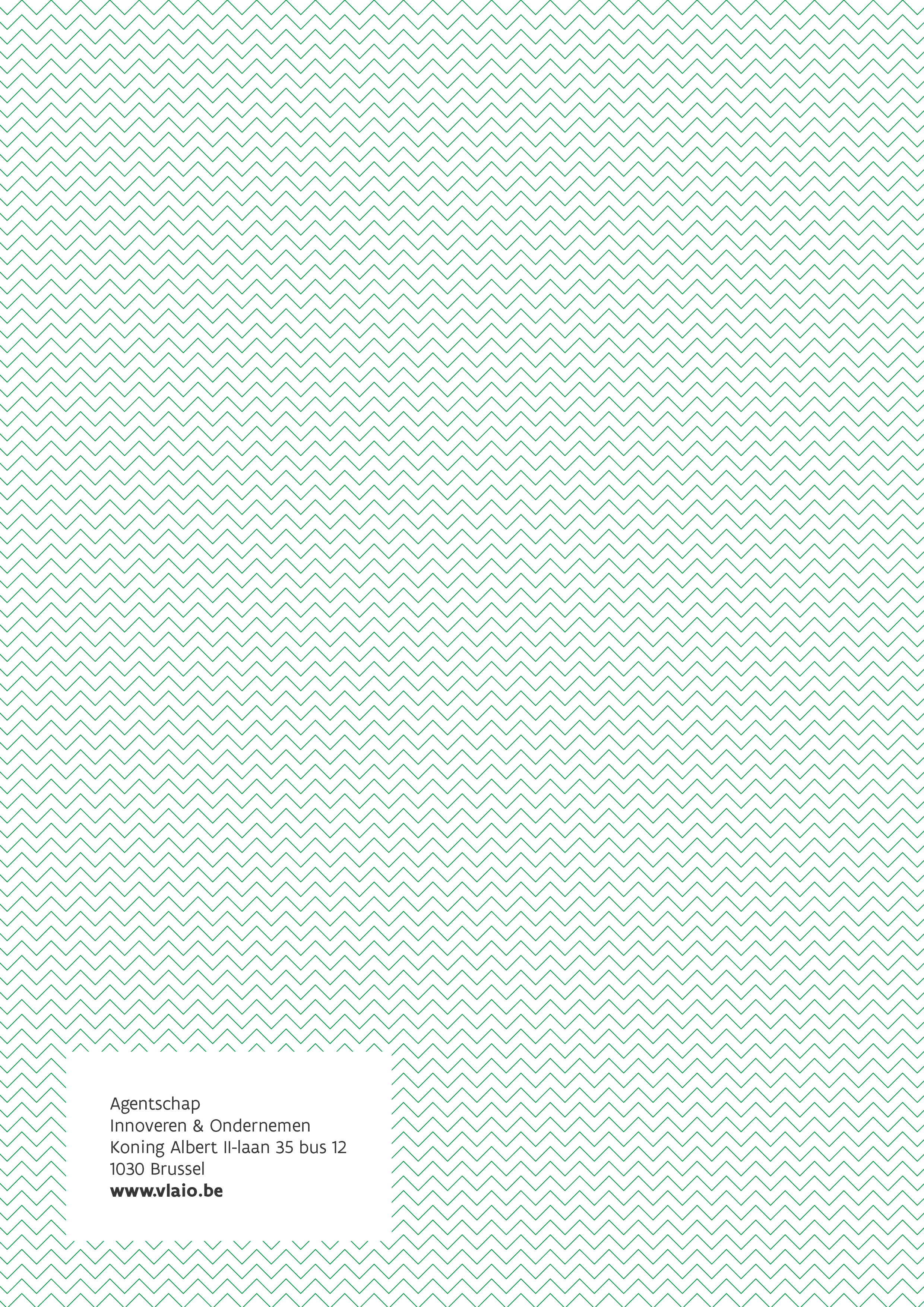 Er wordt telkens aangegeven wie de gegevens best invult. De indiening van de aanvraag gebeurt via de hoofdaanvrager die alle gegevens bundelt.Dit deel dient door de hoofdaanvrager ingevuld te worden.TitelStartdatum project (gepland)	ten vroegste op de 1e van de maand na indiening van de aanvraag bij het Agentschap Innoveren & OndernemenDuur van het projectmaximaal 4 jaarTotale projectkostTotaal aantal mensmaandenGevraagde subsidie (+ subsidiepercentage)Is voor dit project, of onderdelen ervan, subsidie aangevraagd of verstrekt door een andere overheid (Vlaams, Federaal of Europees)?Is voor dit project, of onderdelen ervan, subsidie aangevraagd of verstrekt door een andere overheid (Vlaams, Federaal of Europees)?Zo ja, geef het gevraagde of verkregen subsidiebedragContactpersoon bij de clusterorganisatiesDit deel dient door de hoofdaanvrager ingevuld te worden.Dit deel wordt ingevuld door de hoofdaanvrager. Indien de aanvrager ook als uitvoerder wenst op te treden, geef dit duidelijk aan. De hoofdaanvrager stelt een contactpersoon (projectleider) aan. De intentieverklaring moet ondertekend worden door een persoon die gemachtigd is om contractuele verbintenissen af te sluiten in naam van de organisatie.Titel van het projectOrganisatieOrganisatie treedt op alshoofd-aanvrager hoofd-aanvrager & -uitvoerderNaam van de contactpersoonFunctieDepartement/AfdelingAdres Tele-mailProjectkost hoofdaanvragerTotaal # mm hoofdaanvragerIndien beroep gedaan wordt op onderaannemer(s)(*): Indien beroep gedaan wordt op onderaannemer(s)(*): Indien beroep gedaan wordt op onderaannemer(s)(*): Naam AdresKost onderaannemerDit deel wordt ingevuld door elke organisatie die medeaanvrager is voor financiële steun. De intentieverklaring moet ondertekend worden door een persoon die gemachtigd is om contractuele verbintenissen af te sluiten in naam van de organisatie. Voor elke medeaanvrager wordt een ondertekende intentieverklaring bijgevoegd. Titel van het projectOrganisatieOrganisatie treedt op alsMede-aanvrager Mede-aanvrager & -uitvoerderNaam van de contactpersoonFunctieDepartement/AfdelingAdres Adres Tele-mailProjectkost medeaanvragerTotaal # mm medeaanvragerIndien beroep gedaan wordt op onderaannemer(s)(*): Indien beroep gedaan wordt op onderaannemer(s)(*): Indien beroep gedaan wordt op onderaannemer(s)(*): Naam AdresKost onderaannemerDit deel is enkel in te vullen zo de clusterorganisatie niet optreedt als hoofd- of mede-aanvrager van het project. De intentieverklaring moet ondertekend worden door een persoon die gemachtigd is om contractuele verbintenissen af te sluiten in naam van de organisatie. Voor elke clusterorganisatie wordt een ondertekende intentieverklaring bijgevoegd. Titel van het projectOrganisatieNaam van de contactpersoonFunctieAdres Adres Tele-mailDit deel wordt enkel ingevuld indien de aanvragende organisaties verschillen van de uitvoerende organisaties. De intentieverklaring moet ondertekend worden door een persoon die gemachtigd is om contractuele verbintenissen af te sluiten in naam van de organisatie. Voor elke uitvoerder wordt een ondertekende intentieverklaring bijgevoegd. Titel van het projectOrganisatieNaam van de contactpersoon FunctieDepartement/AfdelingAdresAdresTele-mailProjectkost (mede)uitvoerderTotaal aantal mensmaanden (mede) uitvoerderIndien beroep gedaan wordt op onderaannemer(s)(*): Indien beroep gedaan wordt op onderaannemer(s)(*): Naam AdresKost onderaannemerDit deel dient ingevuld te worden door de hoofdaanvrager, in samenspraak met de medeaanvrager(s) en eventuele andere uitvoerders. WP nummer:WP nummer:beginmaand:beginmaand:duurtijd:(maand)duurtijd:(maand)totaal aantal mensmaanden:totaal aantal mensmaanden:Titel:Titel:Werkpakketleider:Werkpakketleider:Betrokken partner:Betrokken partner:Partner 1Partner 1Partner 2Partner 2Partner 2Partner 3Partner 3…………Mensmaanden:Mensmaanden:Onderaannemer(s):Onderaannemer(s):Onderaannemer(s):Onderaannemer(s):Onderaannemer(s):Onderaannemer(s):Onderaannemer(s):Onderaannemer(s):Onderaannemer(s):Onderaannemer(s):Onderaannemer(s):Onderaannemer(s):Onderaannemer(s):Doelstellingen:Geef een korte omschrijving van de doelstelling van dit werkpakket.Doelstellingen:Geef een korte omschrijving van de doelstelling van dit werkpakket.Doelstellingen:Geef een korte omschrijving van de doelstelling van dit werkpakket.Doelstellingen:Geef een korte omschrijving van de doelstelling van dit werkpakket.Doelstellingen:Geef een korte omschrijving van de doelstelling van dit werkpakket.Doelstellingen:Geef een korte omschrijving van de doelstelling van dit werkpakket.Doelstellingen:Geef een korte omschrijving van de doelstelling van dit werkpakket.Doelstellingen:Geef een korte omschrijving van de doelstelling van dit werkpakket.Doelstellingen:Geef een korte omschrijving van de doelstelling van dit werkpakket.Doelstellingen:Geef een korte omschrijving van de doelstelling van dit werkpakket.Doelstellingen:Geef een korte omschrijving van de doelstelling van dit werkpakket.Doelstellingen:Geef een korte omschrijving van de doelstelling van dit werkpakket.Doelstellingen:Geef een korte omschrijving van de doelstelling van dit werkpakket.Taken: beschrijving van de activiteiten, … Een werkpakket kan in verschillende taken opgesplitst worden omwille van de verschillende inhoudelijke aspecten en/of omwille van de omvang van het werkpakket. Taken: beschrijving van de activiteiten, … Een werkpakket kan in verschillende taken opgesplitst worden omwille van de verschillende inhoudelijke aspecten en/of omwille van de omvang van het werkpakket. Taken: beschrijving van de activiteiten, … Een werkpakket kan in verschillende taken opgesplitst worden omwille van de verschillende inhoudelijke aspecten en/of omwille van de omvang van het werkpakket. Taken: beschrijving van de activiteiten, … Een werkpakket kan in verschillende taken opgesplitst worden omwille van de verschillende inhoudelijke aspecten en/of omwille van de omvang van het werkpakket. Taken: beschrijving van de activiteiten, … Een werkpakket kan in verschillende taken opgesplitst worden omwille van de verschillende inhoudelijke aspecten en/of omwille van de omvang van het werkpakket. Taken: beschrijving van de activiteiten, … Een werkpakket kan in verschillende taken opgesplitst worden omwille van de verschillende inhoudelijke aspecten en/of omwille van de omvang van het werkpakket. Taken: beschrijving van de activiteiten, … Een werkpakket kan in verschillende taken opgesplitst worden omwille van de verschillende inhoudelijke aspecten en/of omwille van de omvang van het werkpakket. Taken: beschrijving van de activiteiten, … Een werkpakket kan in verschillende taken opgesplitst worden omwille van de verschillende inhoudelijke aspecten en/of omwille van de omvang van het werkpakket. Taken: beschrijving van de activiteiten, … Een werkpakket kan in verschillende taken opgesplitst worden omwille van de verschillende inhoudelijke aspecten en/of omwille van de omvang van het werkpakket. Taken: beschrijving van de activiteiten, … Een werkpakket kan in verschillende taken opgesplitst worden omwille van de verschillende inhoudelijke aspecten en/of omwille van de omvang van het werkpakket. Taken: beschrijving van de activiteiten, … Een werkpakket kan in verschillende taken opgesplitst worden omwille van de verschillende inhoudelijke aspecten en/of omwille van de omvang van het werkpakket. Taken: beschrijving van de activiteiten, … Een werkpakket kan in verschillende taken opgesplitst worden omwille van de verschillende inhoudelijke aspecten en/of omwille van de omvang van het werkpakket. Taken: beschrijving van de activiteiten, … Een werkpakket kan in verschillende taken opgesplitst worden omwille van de verschillende inhoudelijke aspecten en/of omwille van de omvang van het werkpakket. Taak 1:Taak 2:… Ve rwachte resultaten en leverbaarheden:Vermeld wat de te verwachte concrete resultaten/leverbaarheden zullen zijn. Beschrijf welke mijlpalen/beslissingsmomenten en/of KPI’s gekoppeld zijn aan dit werkpakket (indien van toepassing) Ve rwachte resultaten en leverbaarheden:Vermeld wat de te verwachte concrete resultaten/leverbaarheden zullen zijn. Beschrijf welke mijlpalen/beslissingsmomenten en/of KPI’s gekoppeld zijn aan dit werkpakket (indien van toepassing) Ve rwachte resultaten en leverbaarheden:Vermeld wat de te verwachte concrete resultaten/leverbaarheden zullen zijn. Beschrijf welke mijlpalen/beslissingsmomenten en/of KPI’s gekoppeld zijn aan dit werkpakket (indien van toepassing) Ve rwachte resultaten en leverbaarheden:Vermeld wat de te verwachte concrete resultaten/leverbaarheden zullen zijn. Beschrijf welke mijlpalen/beslissingsmomenten en/of KPI’s gekoppeld zijn aan dit werkpakket (indien van toepassing) Ve rwachte resultaten en leverbaarheden:Vermeld wat de te verwachte concrete resultaten/leverbaarheden zullen zijn. Beschrijf welke mijlpalen/beslissingsmomenten en/of KPI’s gekoppeld zijn aan dit werkpakket (indien van toepassing) Ve rwachte resultaten en leverbaarheden:Vermeld wat de te verwachte concrete resultaten/leverbaarheden zullen zijn. Beschrijf welke mijlpalen/beslissingsmomenten en/of KPI’s gekoppeld zijn aan dit werkpakket (indien van toepassing) Ve rwachte resultaten en leverbaarheden:Vermeld wat de te verwachte concrete resultaten/leverbaarheden zullen zijn. Beschrijf welke mijlpalen/beslissingsmomenten en/of KPI’s gekoppeld zijn aan dit werkpakket (indien van toepassing) Ve rwachte resultaten en leverbaarheden:Vermeld wat de te verwachte concrete resultaten/leverbaarheden zullen zijn. Beschrijf welke mijlpalen/beslissingsmomenten en/of KPI’s gekoppeld zijn aan dit werkpakket (indien van toepassing) Ve rwachte resultaten en leverbaarheden:Vermeld wat de te verwachte concrete resultaten/leverbaarheden zullen zijn. Beschrijf welke mijlpalen/beslissingsmomenten en/of KPI’s gekoppeld zijn aan dit werkpakket (indien van toepassing) Ve rwachte resultaten en leverbaarheden:Vermeld wat de te verwachte concrete resultaten/leverbaarheden zullen zijn. Beschrijf welke mijlpalen/beslissingsmomenten en/of KPI’s gekoppeld zijn aan dit werkpakket (indien van toepassing) Ve rwachte resultaten en leverbaarheden:Vermeld wat de te verwachte concrete resultaten/leverbaarheden zullen zijn. Beschrijf welke mijlpalen/beslissingsmomenten en/of KPI’s gekoppeld zijn aan dit werkpakket (indien van toepassing) Ve rwachte resultaten en leverbaarheden:Vermeld wat de te verwachte concrete resultaten/leverbaarheden zullen zijn. Beschrijf welke mijlpalen/beslissingsmomenten en/of KPI’s gekoppeld zijn aan dit werkpakket (indien van toepassing) Ve rwachte resultaten en leverbaarheden:Vermeld wat de te verwachte concrete resultaten/leverbaarheden zullen zijn. Beschrijf welke mijlpalen/beslissingsmomenten en/of KPI’s gekoppeld zijn aan dit werkpakket (indien van toepassing)Overzichtstabel van de te besteden mensmaandenOverzichtstabel van de te besteden mensmaandenOverzichtstabel van de te besteden mensmaandenOverzichtstabel van de te besteden mensmaandenOverzichtstabel van de te besteden mensmaandenOverzichtstabel van de te besteden mensmaandenOverzichtstabel van de te besteden mensmaandenWPPartnerJaar 1Jaar 2 Jaar 3Jaar 4 TOTAAL1Partner 1Partner 2……TOTAALCategorieOmschrijving leverbaarhedenVoorziene timing(*)Projectspecifieke kennisontwikkelingX1XxxxX2XxxxX6xxxx….…Collectieve/generieke kennisoverdrachtY1YyyyyY2YyyyyElke aanvrager vult een projectbegroting in. De hoofdaanvrager sommeert de gegevens en bundelt de projectbegrotingen. De hoofdaanvrager bundelt de bijlagen. 